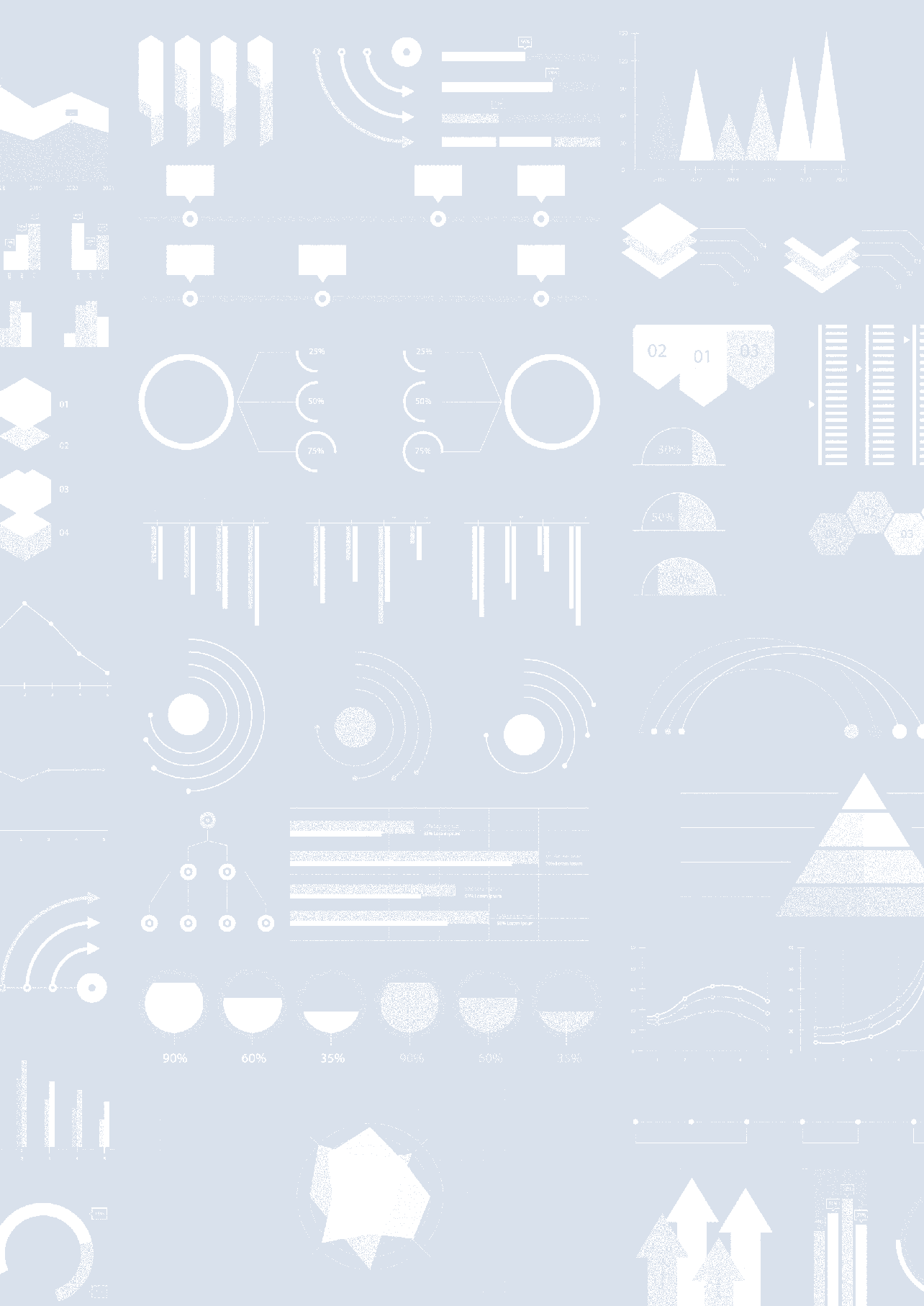 RELATÓRIO DECOLETA DE DADOS—PESQUISATIC EMPRESA S2021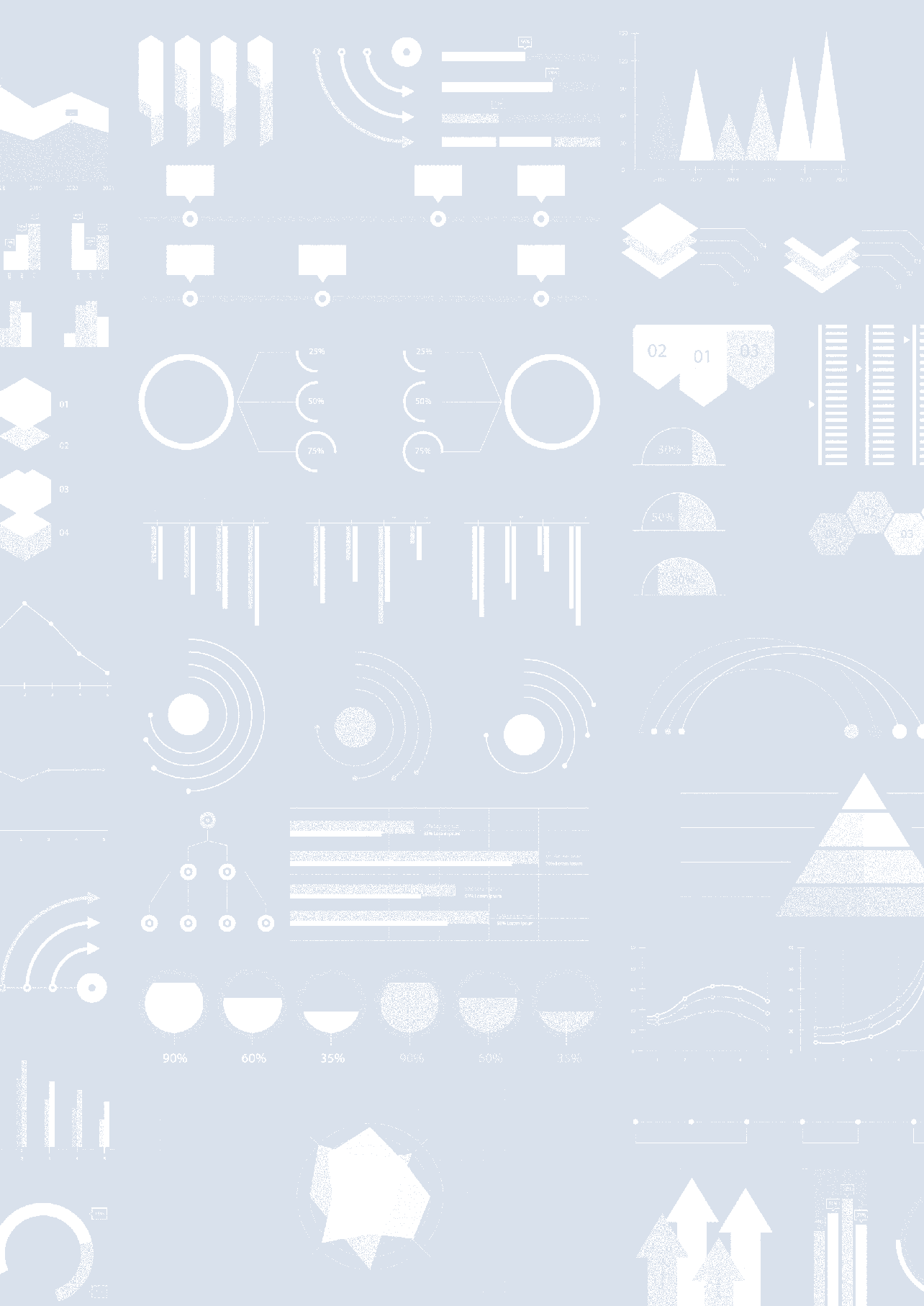 Relatório de Coleta de Dados TIC Empresas 2021Comitê Gestor da Internet no Brasil (CGI.br), por meio do Centro Regional de Estudos para o Desenvolvimento da Sociedade da Informação (Cetic.br), departamento do Núcleo de Informação e Coordenação do Ponto BR (NIC.br), apresenta o “Relatório de Coleta de Dados” da pesquisa TIC Empresas 2021. O objetivo do relatório é informar características específicas desta edição da pesquisa, contemplando eventuais alterações realizadas nos instrumentos de coleta, a alocaçãoda amostra implementada no ano e as taxas de resposta verificadas.A apresentação completa da metodologia da pesquisa, contendo os objetivos, os principais conceitos e as características do plano amostral empregado, está descrita no “Relatório Metodológico”, que também está incluído na presente edição.Alocação da amostraAo todo, na pesquisa TIC Empresas 2021, foram abordadas 83.182 empresas, sendo realizadas 4.064 entrevistas, alcançando 58% da amostra planejada de 7 mil empresas. A alocação da amostra por variável de estratificação está disposta na Tabela 1.TABELA 1ALOCAÇÃO DA AMOSTRA, SEGUNDO PORTE, REGIÃO E MERCADOS DE ATUAÇÃOCONTINUA ⯈	45⯈ CONCLUSÃOInstrumento de coletaINFORMAÇÕES SOBRE OS INSTRUMENTOS DE COLETAAs primeiras questões do instrumento de coleta de dados buscam detalhes do perfil da empresa. O módulo A levanta as informações gerais sobre os sistemas de tecnologia de informação e comunicação (TIC).O uso da Internet é abordado no módulo B da pesquisa, por meio de perguntas sobre a utilização e a finalidade de uso, os tipos de tecnologia e a velocidade de conexão contratada, a presença na Web, entre outras. Os indicadores sobre redes sociais, tais como a presença de perfis mantidos pelas empresas e as atividades realizadas nessas redes, também foram coletados nesse módulo.O módulo D trata do tema da gestão do risco de segurança digital nas empresas, envolvendo questões sobre as práticas realizadas por elas para mitigar as chances de serem vítimas de ataques virtuais. As perguntas deste módulo foram elaboradas juntamente com a Organização para a Cooperação e Desenvolvimento Econômico (OCDE) e compõem um projeto mais amplo sobre a gestão de risco em empresas.O comércio eletrônico é abordado no módulo E, que investiga informações sobre compra e venda de mercadorias ou serviços pela Internet. Esse módulo é direcionado ao representante da área financeira, contábil ou administrativa, no caso de empresas com mais de 250 pessoas ocupadas, com o objetivo de obter uma maior precisão nos resultados.O módulo F levanta informações a respeito da necessidade e das dificuldades na contratação de especialistas em tecnologia da informação (TI), além da existência de alguns serviços que são executados por fornecedores externos.O módulo G, de software, foi aprimorado em conjunto com a Associação para Promoção da Excelência do Software Brasileiro (Softex). Investigam-se o uso de pacotes ERP (Enterprise Resource Planning) e CRM (Customer Relationship Management).O módulo H é baseado nas perguntas elaboradas para a pesquisa do Instituto de Estatísticas da Comissão Europeia (Eurostat) sobre o uso de tecnologias digitais nas empresas, especificamente robótica, análise de Big Data, impressão 3D, Internet das Coisas (IoT) e Inteligência Artificial (IA).O módulo X aborda como as empresas estão tratando os dados pessoais em suas rotinas, buscando averiguar as ações colocadas em prática para assegurar a segurança das informações, bem como as ações para adequação à Lei Geral de Proteção de Dados Pessoais (LGPD).PRÉ-TESTESOs pré-testes da TIC Empresas 2021 foram realizados entre os dias 13 e 19 de agosto de 2021. Foram realizadas 17 entrevistas por telefone com pequenas, médias e grandes empresas, localizadas nas cinco regiões do país. As entrevistas foram distribuídas conforme indicado na Tabela 2.TABELA 2NÚMERO DE PRÉ-TESTES REALIZADOS, POR PORTE E REGIÃOOs pré-testes tiveram como principais objetivos avaliar o tempo médio do questionário e a adequação do fluxo de perguntas, bem como levantar eventuais dúvidas dos entrevistados acerca do entendimento das questões.ALTERAÇÕES NOS INSTRUMENTOS DE COLETAO instrumento de coleta da pesquisa TIC Empresas passa por revisões a cada nova edição da pesquisa, visando o seu aprimoramento e a sua atualização, sem perder de vista a atenção dada à série histórica e a comparabilidade com estudos realizados por instituições nacionais e internacionais. Tais revisões podem ser ancoradas tanto em dificuldades identificadas ao longo da aplicação da pesquisa como em transformações observadas no próprio fenômeno que se propõe a medir.Na edição de 2021 foi decidido não incluir o módulo C, de governo eletrônico, tendo em vista a inclusão de novas perguntas e a necessidade de espaço para o módulo X, sobre privacidade e proteção de dados pessoais1. Este módulo foi desenvolvido conjuntamente com o departamento jurídico do NIC.br e a Autoridade Nacional de Proteção de Dados (ANPD), buscando captar as práticas empreendidas entre as empresas para o tratamento de dados pessoais, bem como as ações visando à adequação à Lei Geral de Proteção de Dados Pessoais (Lei No. 13.709, de 14 de agosto de 2018).Além disso, nessa edição o módulo de segurança digital foi reduzido, tendo seu foco restrito à existência de uma política de segurança digital e sua abrangência. Houve inserções no módulo H, no intuito de acompanhar as mudanças feitas no módulo correspondente do Eurostat, com inclusão de perguntas sobre IoT e IA.TREINAMENTO DE CAMPOAs entrevistas foram realizadas por uma equipe de profissionais treinados e supervisionados. Esses entrevistadores passaram por treinamento básico de pesquisa; treinamento organizacional; treinamento contínuo de aprimoramento; e treinamento de reciclagem. Além disso, houve um treinamento específico para a pesquisa TIC Empresas 2021, abarcando a abordagem ao público respondente, o instrumento de coleta, os procedimentos e as ocorrências de campo.A equipe do projeto também teve acesso ao manual de instruções da pesquisa, que continha a descrição de todos os procedimentos necessários para a realização da coleta de dados e o detalhamento dos objetivos e metodologia da pesquisa, para garantir a padronização e a qualidade do trabalho. Ao todo, trabalharam na coleta de dados 166 entrevistadores, 1 auxiliar de supervisão e 2 supervisores.1 O modulo de proteção e privacidade de dados pessoais foi divulgado de forma separada. Os dados e o relatório estão disponíveis em https://cetic.br/pt/publicacao/privacidade-e-protecao-de-dados-2021/Coleta de dados em campoMÉTODO DE COLETAAs empresas são contatadas por meio da técnica de entrevista telefônica assistida por computador (do inglês, computer-assisted telephone interviewing [CATI]). As entrevistas para aplicação do questionário tiveram duração aproximada de 38 minutos.Em todas as empresas pesquisadas, buscou-se entrevistar o responsável pela área de informática, TI, gerenciamento da rede de computadores ou área equivalente, o que corresponde a cargos como:diretor da divisão de informática e tecnologia;gerente de negócios (vice-presidente sênior, vice-presidente de linha de negócios, diretor);gerente ou comprador do departamento de tecnologia;influenciador tecnológico (funcionário do departamento comercial ou de operações de TI com influência sobre as decisões a respeito de questões tecnológicas);coordenador de projetos e sistemas;diretor de outros departamentos ou divisões (excluindo informática);gerente de desenvolvimento de sistemas;gerente de informática;gerente de projetos;dono da empresa ou sócio.Para as empresas que declaram no momento da entrevista ter 250 ou mais pessoas ocupadas, é entrevistado um segundo profissional, preferencialmente o gestor da área contábil ou financeira. Caso não seja encontrado, busca-se o responsável pela área administrativa, jurídica ou de relações com instituições governamentais, a quem cabem exclusivamente as respostas sobre comércio eletrônico e atividades realizadas na Internet.DATA DE COLETAA coleta de dados da TIC Empresas 2021 ocorreu entre os meses de agosto de 2021 e abril de 2022.PROCEDIMENTOS E CONTROLES DE CAMPOO foco da pesquisa está nas empresas brasileiras ativas com dez ou mais pessoas ocupadas dos segmentos de atividade da Classificação Nacional das Atividades Econômicas (CNAE 2.0) compreendidos na definição da população-alvo do estudo.Assim, foi necessário definir um sistema de controle de ocorrências que permitia a identificação e tratamento de algumas situações na amostra, bem como controlar o esforço realizado para obtenção das entrevistas. Ele consistiu no tratamento diferenciado de situações que foram identificadas durante a coleta das informações.As ocorrências utilizadas durante o campo estão descritas nas Figuras 1, 2, 3 e 4, bem como o procedimento adotado para cada uma delas.FIGURA 1STATUS 1 – NÃO FALOU COM REPRESENTANTES DA EMPRESA1	NÃO FALOU COM REPRESENTANTES DA EMPRESASINAL DE FAXTELEFONE FORA DE ÁREA / DESLIGADOTELEFONE NÃO ATENDENÃO FOI POSSÍVEL COMPLETAR A LIGAÇÃOEXCESSO DE DISCAGEM:MÁXIMO DE 9 DISCAGENS, EM HORÁRIOSDIFERENTES COM INTERVALO APROXIMADO DE 2 HORAS E 30 MINUTOSSECRETÁRIA ELETRÔNICA /CAIXA POSTALTELEFONE OCUPADOFIGURA 2STATUS 2 – FALOU COM REPRESENTANTES DA EMPRESA, MAS NÃO CONCLUIU A ENTREVISTAFALOU COM REPRESENTANTES DA EMPRESA, MAS NÃO CONCLUIU A ENTREVISTAAGENDARRECONTATO NA DATA AGENDADASEGUNDO RESPONDENTEINTERRUPÇÃO DA ENTREVISTA RESPONSÁVEL VIAJANDO COMRETORNO EM ATÉ 15 DIAS CORRIDOSPRAZO DE CONTATO EXCEDIDO:APÓS O PRIMEIRO CONTATO, A ORGANIZAÇÃO PERMANECE NO SISTEMA POR 16 DIASRETORNORECONTATO NA DATA DE RETORNOFIGURA 3STATUS 3 – ENTREVISTA FOI INTEGRALMENTE REALIZADA3	ENTREVISTA FOI INTEGRALMENTE REALIZADAENTREVISTA REALIZADAFIGURA 4STATUS 4 – IMPOSSIBILIDADE DEFINITIVA DE REALIZAR A ENTREVISTAIMPOSSIBILIDADE DEFINITIVA DE REALIZAR A ENTREVISTATELEFONE ERRADOMENSAGEM “NÚMERO NÃO EXISTE”DUPLICIDADEEMPRESA DE TI TERCEIRIZADAEMPRESA NÃO ESTÁ EM FUNCIONAMENTO / FECHOURESPONSÁVEL VIAJANDO COM RETORNOPREVISTO PARA MAIS DE 15 DIAS CORRIDOS RECUSANÃO FOI FEITO RECONTATO E OSTATUS SERÁ INCLUÍDO NO CÁLCULODA TAXA DE NÃO RESPOSTA PARA ENVIO DE NOVA LISTAGEMCONTABILIDADE NÃO FORNECE O TELEFONE DA EMPRESAABANDONO/DESISTIU E SOLICITOU QUE NÃO RETORNASSERAZÃO SOCIAL NÃO CONFIRMADAEMPRESA NÃO SABE DIZER OU NÃO RESPONDEUQUEM É O RESPONDENTE MAIS FAMILIARIZADO SOBRE AS TECNOLOGIASComo visto nas Figuras 1, 2, 3 e 4, o controle de ocorrências foi agrupado em quatro status consolidados: “Não falou com representantes da empresa”; “Falou com representantes da empresa, mas não concluiu a entrevista”; “Entrevista foi integralmente realizada”; e “Impossibilidade definitiva de realizar a entrevista”, conforme pode ser visualizado na Figura 5.FIGURA 5CONSOLIDAÇÃO DOS STATUS DE CONTROLE DE OCORRÊNCIAS0	CONTATO NÃO ABERTOMUDANÇA DE STATUS1	NÃO FALOU COM REPRESENTANTES DA EMPRESAFALOU COM REPRESENTANTES DA EMPRESA, MAS NÃO CONCLUIU A ENTREVISTA3	ENTREVISTA FOI INTEGRALMENTE REALIZADAIMPOSSIBILIDADE DEFINITIVA DE REALIZAR A ENTREVISTANos estratos em que não foi possível a realização da entrevista com a maior parte das empresas, foram incluídas novas organizações da amostra reserva com o intuito de complementar a meta da amostra inicialmente prevista. Essa nova inclusão foi calculada por meio da taxa de não resposta no estrato. Conforme demonstrado na Tabela 3, todas as empresas dessa nova listagem foram contatadas e, portanto, possuem status final e foram consideradas nos cálculos de ponderação.TABELA 3OCORRÊNCIAS FINAIS DE CAMPO, SEGUNDO NÚMERO DE CASOS REGISTRADOSCONTINUA ⯈⯈ CONCLUSÃOResultado do campoAo todo, na pesquisa TIC Empresas de 2021 foram abordadas 83.182 empresas, alcançando uma amostra realizada de 4.064 empresas. A taxa de resposta, por variável de estratificação foi tal como disposto na Tabela 4.TABELA 4TAXA DE RESPOSTA, SEGUNDO PORTE, REGIÃO E MERCADOS DE ATUAÇÃOCONTINUA ⯈	53⯈ CONCLUSÃOAmostra planejadaTotal7 000PortePorteDe 10 a 19 pessoas ocupadas2 242De 20 a 49 pessoas ocupadas1 764De 50 a 249 pessoas ocupadas1 736De 250 pessoas ocupadas ou mais1 258Amostra planejadaRegiãoRegiãoNorte900Nordeste1 000Sudeste2 800Sul1 400Centro-Oeste900Mercado de atuação (CNAE 2.0)Mercado de atuação (CNAE 2.0)Indústria de transformação1 200Construção701Comércio; reparação de veículos automotores e motocicletas1 600Transporte, armazenagem e correio700Alojamento e alimentação701Informação e comunicação699Atividades imobiliárias; atividades profissionais, científicas e técnicas; atividades administrativas e serviços complementares699Artes, cultura, esporte e recreação; outras atividades de serviços700RegiãoPequenaMédiaGrandeTotalNorte0213Nordeste3104Sudeste5106Sul2002Centro-Oeste1102Total115117OcorrênciasNúmero de casosTaxaRealizada4 0644,9%Agendar1970,2%Telefone não atende2 0012,41%Telefone ocupado1010,12%Fora de área / desligado260,03%Não foi possível completar a ligação7800,94%Retorno7 7329,31%Secretária eletrônica / caixa postal1900,23%OcorrênciasNúmero de casosTaxaSinal de fax10,0%Abandono4710,57%Contabilidade não fornece o telefone da empresa2 6143,15%Empresa de TI terceirizada1 3881,67%Empresa fechou3500,42%Excesso de discagem16 06519,34%Respondente não qualificado e não há outra pessoa que poderia responder2570,31%Telefone errado3 2403,90%Telefone não existe4 2925,17%Nunca ligar2510,30%Prazo para contato excedido25 80631,07%Razão social não confirmada5 8667,06%Recusa do respondente6 3317,62%Telefone fornecido pela contabilidade5530,67%Viajando – sem retorno próximo00%Taxa de resposta (%)Total5PortePorteDe 10 a 19 pessoas ocupadas4De 20 a 49 pessoas ocupadas5De 50 a 249 pessoas ocupadas4De 250 pessoas ocupadas ou mais10Taxa de resposta (%)RegiãoRegiãoNorte4Nordeste4Sudeste4Sul7Centro-Oeste6Mercado de atuação (CNAE 2.0)Mercado de atuação (CNAE 2.0)Indústria de transformação5Construção5Comércio; reparação de veículos automotores e motocicletas5Transporte, armazenagem e correio5Alojamento e alimentação4Informação e comunicação6Atividades imobiliárias; atividades profissionais, científicas e técnicas; atividades administrativas e serviços complementares5Artes, cultura, esporte e recreação; outras atividades de serviços4